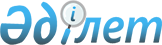 О внесении изменений в раздел II плана научно-исследовательских работ Евразийской экономической комиссии на 2022 – 2023 годыРаспоряжение Коллегии Евразийской экономической комиссии от 23 мая 2022 года № 86.
      В соответствии с подпунктом 13 пункта 43 Положения о Евразийской экономической комиссии (приложение № 1 к Договору о Евразийском экономическом союзе от 29 мая 2014 года), пунктом 130 приложения № 1 к Регламенту работы Евразийской экономической комиссии, утвержденному Решением Высшего Евразийского экономического совета от 23 декабря 2014 г. № 98, и пунктом 11 Порядка организации в Евразийской экономической комиссии деятельности, связанной с научными исследованиями, утвержденного приказом Председателя Коллегии Евразийской экономической комиссии от 30 мая 2017 г. № 147:
      1. Внести в раздел II плана научно-исследовательских работ Евразийской экономической комиссии на 2022 – 2023 годы, утвержденного распоряжением Коллегии Евразийской экономической комиссии от 8 февраля 2022 г. № 16, следующие изменения:
      а) после подраздела "Департамент агропромышленной политики" дополнить подразделом следующего содержания:
      б) слова "Всего по вновь начинаемым работам – 13 научно-исследовательских работ" заменить словами "Всего по вновь начинаемым работам – 14 научно-исследовательских работ";
      в) слова "ИТОГО по Евразийской экономической комиссии – 23 научно-исследовательские работы" заменить словами "ИТОГО по Евразийской экономической комиссии – 24 научно-исследовательские работы".
      2. Настоящее распоряжение вступает в силу с даты его опубликования на официальном сайте Евразийского экономического союза.
					© 2012. РГП на ПХВ «Институт законодательства и правовой информации Республики Казахстан» Министерства юстиции Республики Казахстан
				
"Департамент защиты внутреннего рынка
"Департамент защиты внутреннего рынка
1. НИР "Второй этап анализа наличия искажений в экономике Европейского союза"1
2022 год
Всего по Департаменту защиты внутреннего рынка – 1 НИР";
Всего по Департаменту защиты внутреннего рынка – 1 НИР";
      Председатель КоллегииЕвразийской экономической комиссии 

М. Мясникович
